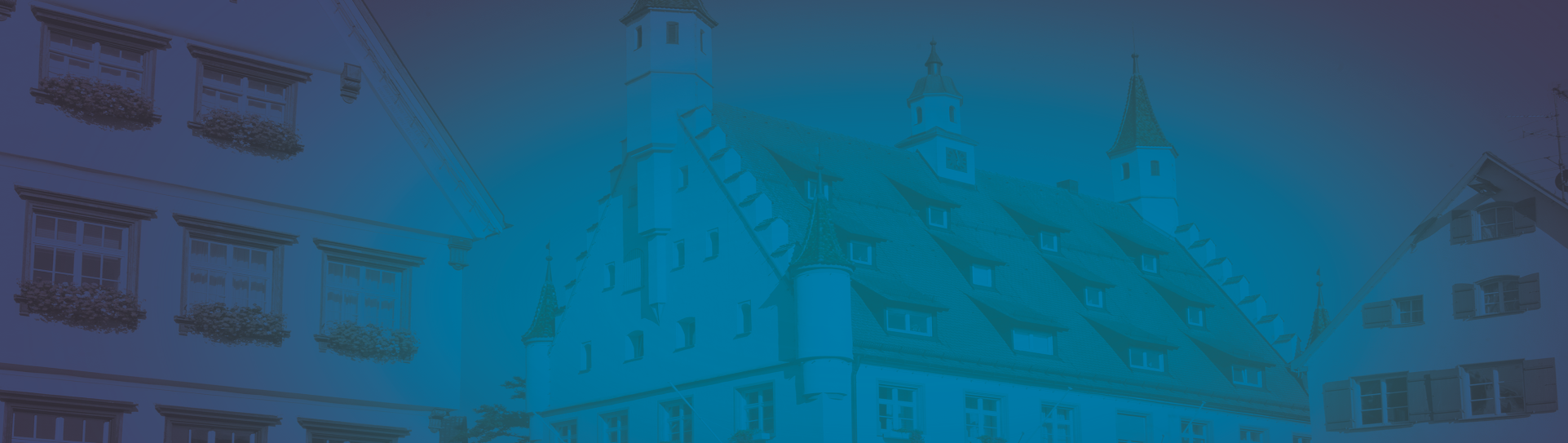 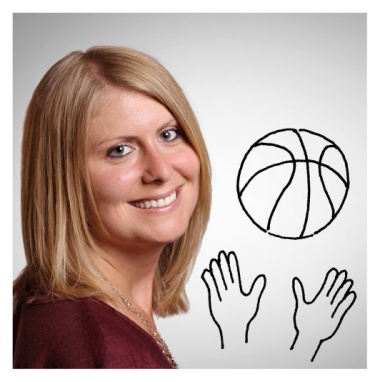 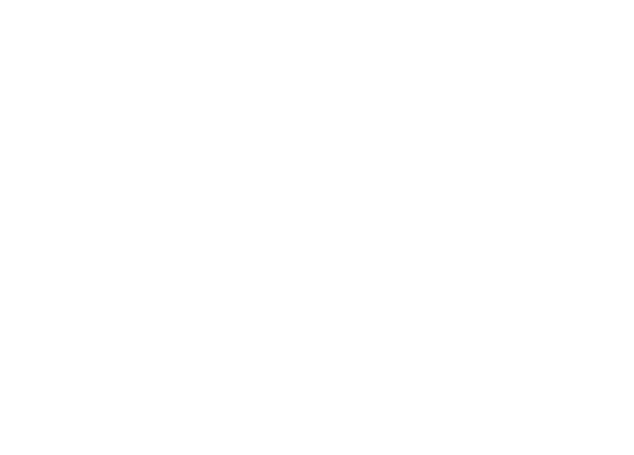 Die Große Kreisstadt Biberach an der Riß (rund 33 000 Einwohner) ist eine reizvolle Stadt mit großer Wirtschaftskraft und vielfältigem, anspruchsvollem Kulturleben im Herzen Oberschwabens. Es sind sämtliche Kinderbetreuungseinrichtungen, Schularten und moderne Freizeiteinrichtungen in weit überdurchschnittlicher Qualität vor Ort. In der Grundschule Rißegg ist zum 01. März 2022 folgende Stelle unbefristet zu besetzen:Schulsekretariat (m/w/d)in Teilzeit 21,79 %Bei uns führen Sie folgende Tätigkeiten aus:Schulspezifische und allgemeine Sekretariats- und Verwaltungsaufgaben Unterstützung der Schulleitung in organisatorischen und administrativen Belangen Abwicklung des persönlichen und telefonischen PublikumsverkehrsHaushalts-, Kassen- und RechnungswesenSie erfüllen folgende Voraussetzungen:Abgeschlossene Ausbildung als Verwaltungsfachangestellten (m/w/d), Fachangestellten für Büromanagement (m/w/d) oder einer vergleichbaren kaufmännischen QualifikationIdealerweise einschlägige Berufserfahrung im SchulsekretariatFreude im Umgang mit jungen MenschenOrganisatorisches Geschick und Teamfähigkeit, selbständige und engagierte ArbeitsweiseBereitschaft zur flexiblen Einteilung der Jahresarbeitszeit in Abhängigkeit der anfallenden ArbeitsmengeWir bieten Ihnen:Eine Beschäftigung nach TVöD bis Entgeltgruppe 6Einen Freizeitausgleich – die wöchentliche Arbeitszeit ist etwas erhöht, um die Schulferientage abzudeckenEin umfassendes Personalentwicklungskonzept mit fachlichen und persönlichen Fort- und WeiterbildungsmöglichkeitenEin attraktives GesundheitsmanagementEine zusätzliche Altersvorsorge des öffentlichen DienstesDie Große Kreisstadt Biberach an der Riß (rund 33 000 Einwohner) ist eine reizvolle Stadt mit großer Wirtschaftskraft und vielfältigem, anspruchsvollem Kulturleben im Herzen Oberschwabens. Es sind sämtliche Kinderbetreuungseinrichtungen, Schularten und moderne Freizeiteinrichtungen in weit überdurchschnittlicher Qualität vor Ort. In der Grundschule Rißegg ist zum 01. März 2022 folgende Stelle unbefristet zu besetzen:Schulsekretariat (m/w/d)in Teilzeit 21,79 %Bei uns führen Sie folgende Tätigkeiten aus:Schulspezifische und allgemeine Sekretariats- und Verwaltungsaufgaben Unterstützung der Schulleitung in organisatorischen und administrativen Belangen Abwicklung des persönlichen und telefonischen PublikumsverkehrsHaushalts-, Kassen- und RechnungswesenSie erfüllen folgende Voraussetzungen:Abgeschlossene Ausbildung als Verwaltungsfachangestellten (m/w/d), Fachangestellten für Büromanagement (m/w/d) oder einer vergleichbaren kaufmännischen QualifikationIdealerweise einschlägige Berufserfahrung im SchulsekretariatFreude im Umgang mit jungen MenschenOrganisatorisches Geschick und Teamfähigkeit, selbständige und engagierte ArbeitsweiseBereitschaft zur flexiblen Einteilung der Jahresarbeitszeit in Abhängigkeit der anfallenden ArbeitsmengeWir bieten Ihnen:Eine Beschäftigung nach TVöD bis Entgeltgruppe 6Einen Freizeitausgleich – die wöchentliche Arbeitszeit ist etwas erhöht, um die Schulferientage abzudeckenEin umfassendes Personalentwicklungskonzept mit fachlichen und persönlichen Fort- und WeiterbildungsmöglichkeitenEin attraktives GesundheitsmanagementEine zusätzliche Altersvorsorge des öffentlichen DienstesSie sind interessiert?  Wir freuen uns auf Ihre Bewerbung über unsere Karrierehomepagewww.stadt-biberach-mein-beruf.de bis 19. Dezember 2021.Für Fachfragen steht Ihnen Frau Fürgut, Amt für Bildung, Betreuung und Sport, Telefon 07351 51-128 oder Frau Dr. Moll, Schulleiterin, Telefon 07351 21 151 gerne zur Verfügung.Sie sind interessiert?  Wir freuen uns auf Ihre Bewerbung über unsere Karrierehomepagewww.stadt-biberach-mein-beruf.de bis 19. Dezember 2021.Für Fachfragen steht Ihnen Frau Fürgut, Amt für Bildung, Betreuung und Sport, Telefon 07351 51-128 oder Frau Dr. Moll, Schulleiterin, Telefon 07351 21 151 gerne zur Verfügung.STADT BIBERACH AN DER RISSHauptamt - Sachgebiet PersonalFrau DillenzTelefon 07351 51-780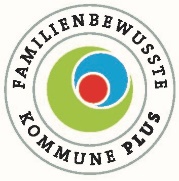 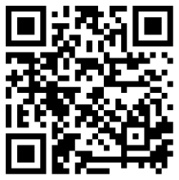 